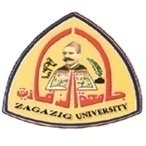 كلية التربية الرياضية بناتقسم التمرينات والجمباز والتعبير الحركىمجلس قـسـم شهر يونيه للعام الجامعى 2019/2020م   انه فى يوم الأحد الموافق  5/ 6 /2019م انعقد مجلس قسم التمرينات والجمباز والتعبير الحركي فى جلسته الشهرية برئاسة أ.د/ امال محمد مرسى  رئيس مجلس القسم وبحضور كلا من:- 	بدأت السيدة رئيس المجلس  بسم الله الرحمن الرحيم والصلاة والسلام علي اشرف الخلق سيدنا محمد وعلي اله وصحبه اجمعين  ، رحبت بالحضور ، وتم مناقشة الموضوعات التالية:-موضوع (1)المصادقةعلى محضر إجتماع الجلسة السابقة** القرار :- ((الموافقة))موضوع (2)بشأن تقديم الدكتورة / غادة محمد يوسف طلب تلتمس فيه احتساب الفترة من 27/3/2019 حتى 13/6/2019 أجازة بدون مرتب امتداد لأجازة  رعاية طفل  التى انتهت يوم 27/3/2019 نظرا لظروفها الصحية.*الـــقــــرار:أحيط المجلس علماً وتم الموافقة.موضوع (3)بشأن مراجعة  المذكرات وتطوير المقررات الدراسيه مع تلافى الأـخطاء المطبعية وذلك استعدادا للعام 2019/2020*الـــقــــرار:أحيط المجلس علماًموضوع (4)بشأن تقييم الورقة الإمتحانية لمقررات القسم  لعام 2018-2019 واعداد تقرير شامل عن الورقة الامتحانية لمقررات القسم  وكذلك تقييم التوصيفات *الـــقــــرار:إحيط المجلس علماًموضوع (5)بشأن تقديم طلب لاستدعاء متخصص فى تصليح أجهزة البيانو  المتواجدة بصالات التمرينات والتعبير الحركى *الـــقــــرار:إحيط المجلس علماًوتفضلوا بقبول فائق الإحترامأمين سر المجلس                                                                  رئيس القسم    ا.م. د/نهله عبد العظيم أ.د/امال محمد مرسىالتوقيع بالحضور على مجلس القسم  شهر5/6/ 2019م:1-أ.د/ ناهد علي حتحوت                                      2-أ.د/ ناهد خيرى فياض3- أ.د/ الهام عبد العظيم فرج4-أ.د/ زينب محمد الاسكندرانى  5-أ.د/ نادية عبد القادر احمد6-أ.د/أمل النجار                                                7-أ.د/ سلوي سيد موسي 8-ا.د/ وفاء السيد محمود                                     9-أ.د/ هويدا فتحي السيد 10-أ.د/ انتصار عبد العزيز حلمى11-أ.د/ جيهان احمد بدر                                      12-أ.د/ إيمان محمد محمد13-أ..د/ مني السيد عبد العال                              14-أ.د /منال محمد منصور          15-أ.د/ أمانى الجندى16-أ.م.د/عالية عادل شمس الدين                          17-أ.م.د/دعاء كمال محمد18-أ.م.د /  دعاء عبد المنعم    19-أ.م.د / حميده عبد الله الخضرجى 20-أ.م.د/ رباب عطية وهبه21-أ.م.د/ شرين احمد طه22-أ.م.د/ منى محمد نجيب 23-أ.م.د/ هبه عبد العزيز 24-أ.م.د/ نهله عبد العظيم 25-أ.م.د/ رانيا عطية 26-د/ تركان صبرى 27 د/هبه سعيد  28د/ سمر عبد الحميد 29د/ اميرة يحى30د/ سمر سمير1-أ.د/ ناهد علي حتحوت                                      2-أ.د/ ناهد خيرى فياض3- أ.د/ الهام عبد العظيم       4-أ.د/ زينب محمد الاسكندرانى  5-أ.د/ نادية عبد القادر6-أ.د/أمل النجار                                                7-أ.د/ سلوي سيد موسي 8-ا.د/ وفاء السيد محمود                                     9-أ.د/ هويدا فتحي السيد 10-أ.د/ انتصار عبد العزيز                                    11-أ.د/ جيهان احمد بدر                                      12-أ.د/ إيمان محمد محمد13-أ..د/ مني السيد عبد العال                              14-أ.د /منال محمد منصور          15-أ.د/ أمانى الجندى16-أ.م.د/عالية عادل شمس الدين                          17-أ.م.د/دعاء كمال18-أ.م.د /  دعاء عبد المنعم    19-أ.م.د / حميده الخضرجى 20-أ.م.د/ رباب عطية21-أ.م.د/ شرين احمد طه22-أ.م.د/ منى محمد نجيب 23-أ.م.د/ هبه عبد العزيز 24-أ.م.د/ نهله عبد العظيم 25-أ.م.د/ رانيا عطية26-د/ تركان صبرى 27 د/هبه سعيد  28د/ سمر عبد الحميد 29د/ اميرة يحيى30د/ سمر سمير